NORTH COLUMBUS ELEMENTARYMONDAY12-17-2018TUESDAY12-18-2018WEDNESDAY12-19-2018THURSDAY12-20-2018FRIDAY12-21-2018BREAKFASTPANCAKESBREAKASTBREAKFAST PIZZABREAKFASTCINNAMON ROLLSBREAKFASTCHICKEN BISCUITBREAKFASTSAUSAGE & CHICKENLUNCH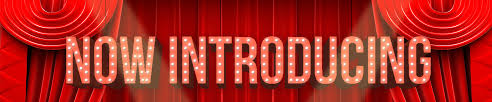 PB&J UNCRUSTABLE SANDWICHBUFFALO CHICKEN BITESLUNCHNACHOSCHICKEN FAJITALUNCHALFREDO CHICKEN BROCCOLICHEESY BREADSTICKSLUNCHPB&J UNCRUSTABLE SANDWICHPOPCORN CHICKENLUNCHPIZZACHICKEN FILET SANDWICH